ประกาศองค์การบริหารส่วนตำบลหนองแหนเรื่องประกาศผลการประเมินความพึงพอใจที่มีต่อการให้บริการประชาชน ขององค์การบริหารส่วนตำบลหนองแหน ประจำปีงบประมาณ 2564********************************ตามที่องค์การบริหารส่วนตำบลหนองแหน ได้ดำเนินการสำรวจความพึงพอใจของประชาชนที่มีต่อการให้บริการขององค์การบริหารส่วนตำบลหนองแหนประจำปีงบประมาณ 2564  โดยได้จัดทำแบบสอบถามความพึงพอใจของประชาชน ณ จุดบริการ โดยเป็นผู้มารับบริการใน ห้วงระยะเวลา (เดือนตุลาคม 2563 –    เดือนกันยายน 2564) จากการสุ่มประชาชนผู้มารับบริการ จำนวน 122 คน  บัดนี้ การดำเนินการสำรวจความพึงพอใจของประชาชนทีมีต่อการให้บริการของหน่วยงานในภาพรวมและได้สรุปผลการประเมินความพึงพอใจเรียบร้อยแล้ว รายละเอียดดังนี้กลุ่มประชากร	ผู้มาใช้บริการ และผู้ติดต่อประสานงานด้านต่างๆ โดยการสุ่มตัวอย่าง และเก็บแบบประเมินเพื่อสรุปผล  จำนวน 122 คนระยะเวลาดำเนินการประจำปีงบประมาณ  2564  (เดือนตุลาคม  2563 – เดือนกันยายน2564)เครื่องมือที่ใช้ในการประเมิน	แบบประเมินความพึงพอใจในการให้บริการประชาชน องค์การบริหารส่วนตำบลแหนองแหน อำเภอกุดชุม จังหวัดยโสธรการวิเคราะห์ข้อมูล	สถิติที่ใช้ในการวิเคราะห์ความพึงพอใจในการให้บริการประชาชน คือ การใช้ค่าร้อยละ	ผลการวิเคราะห์ข้อมูล	แบบประเมินความพึงพอใจในการให้บริการประชาชนองค์การบริหารส่วนตำบลแหนองแหนประจำปีงบประมาณ 2564(เดือนตุลาคม 2563– เดือนกันยายน  2564) มีผลการประเมินดังตารางต่อไปนี้ตารางที่ 1ข้อมูลทั่วไปของผู้รับบริการตารางที่ 2ความพึงพอใจของผู้รับบริการ โดยแสดงค่าร้อยละ	จากตารางที่ 2 พบว่าความพึงพอใจมากที่สุดลำดับที่ 1 คือ การประชาสัมพันธ์ข้อมูลผ่านสื่อต่างๆ คิดเป็นร้อยละ 99.18ลำดับที่ 2 คือความตั้งใจในการให้บริการและการเอาใจใส่ คิดเป็นร้อยละ 98.36              ลำดับที่ 3 คือ มารยาทในการให้บริการประชาชน คิดเป็นร้อยละ 97.54ลำดับที่ 4 คือ ความสะดวก และรวดเร็วในการให้บริการคิดเป็นร้อยละ 96.72ลำดับที่ 5 คือ สถานที่จอดรถมีความเหมาะสม และเพียงพอคิดเป็นร้อยละ 91.80ลำดับที่ 6 คือ สถานที่ที่ให้บริการมีความเหมาะสม คิดเป็นร้อยละ 93.33 ลำดับที่ 7,8 คือ การอำนวยความสะดวกในการติดต่อราชการ, ความชัดเจน ถูกต้อง ในการอธิบายข้อมูลต่างๆ คิดเป็นร้อยละ 90.166. สรุปผลการประเมิน	จากการประเมินความพึงพอใจในการให้บริการประชาชน องค์การบริหารส่วนตำบลแหนองแหน        โดยภาพรวมประชาชนมีความพึงพอใจในการให้บริการ คิดเป็นร้อยละ 94.36		จึงประกาศให้ทราบโดยทั่วกัน			ประกาศ ณ วันที่ 1 เดือน ตุลาคม พ.ศ. 2564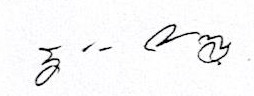 					              (นางธิกุลรัตน์  ศรีจันทร์)	          ปลัดองค์การบริหารส่วนตำบล ปฏิบัติหน้าที่		      นายกองค์การบริหารส่วนตำบลหนองแหนสถานภาพจำนวนร้อยละ1. เพศ   ชาย   หญิงรวม2. อายุระหว่าง   ต่ำกว่า  18  ปี 18–25  ปี 25–35  ปี   35–60  ปี   มากกว่า  60  ปีรวม3. การศึกษา   ประถมมัธยมศึกษาตอนต้น/ปวช.   มัธยมศึกษาตอนปลาย/ปวส.   ปริญญาตรี   ปริญญาโท   สูงกว่าปริญญาโท   อื่นๆ รวม4. อาชีพ   เกษตรกร   รับจ้าง   ประกอบธุรกิจส่วนตัว   รับราชการ   ข้าราชการบำนาญ   อื่น ๆ                                  รวม6062122-35353616122303535166--1223840359-122(49.18)(50.82)(100.00)-(28.69)(28.69)(29.51)(13.11)(100.00)(24.59)(28.69)(28.69)(13.11)(4.92)--(100.00)(31.15)(32.79)(28.69)(7.38)-( 100.00 )ที่รายละเอียดการให้บริการระดับความพึงพอใจระดับความพึงพอใจระดับความพึงพอใจระดับความพึงพอใจที่รายละเอียดการให้บริการดีมากดีพอใช้ควรปรับปรุง1การอำนวยความสะดวกในการติดต่อราชการ110/90.16%12/9.83%--2มารยาทในการให้บริการประชาชน119/97.54%3/2.45%--3ความตั้งใจในการให้บริการ และการเอาใจใส่120/98.36%-2/1.63%-4ความสะดวก และรวดเร็วในการให้บริการ118/96.72%4/3.27%--5ความชัดเจน ถูกต้อง ในการอธิบายข้อมูลต่างๆ110/90.16%10/8.19%2/1.63%-6การประชาสัมพันธ์ข้อมูลผ่านสื่อต่างๆ121/99.18%1/0.81%--7สถานที่ที่ให้บริการมีความเหมาะสม111/90.98%11/9.01%--8สถานที่จอดรถมีความเหมาะสม และเพียงพอ112/91.80%10/8.19%--